INSTRUKCJA 2.Cieszę się, że przeszedłeś do kolejnej części.Tak dla przypomnienia rozwiązanie było następujące:ZADANIE 1.Jaką YTM ma obligacja zakupiona przez inwestora za 1074 zł o wartości nominalnej 1000 zł z 4-letnim terminem wykupu, oprocentowana 9% rocznie?Napisz wzór i przeprowadź wyliczenie:1074 – wartość wyliczona z:1. na koniec 2014 roku na rynku Catalyst notowanych było 517 serii instrumentów dłużnych o wartości 544,6 mln zł2. łączna wartość obligacji wyemitowanych i wprowadzonych na rynek w 2014 roku – 7,6 mld zł(544,6 mld zł -7,6 mld zł)/500 mln = 1074 zł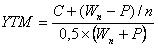 POLECENIEZnając wynik z zadania 1. wypełnij krótki Quiz (na e-learningu), który pomoże mi ocenić twoje logiczne myślenie.Na Quiz masz czas do wtorku 24.11.2015 r do godz. 24.00.Co dalej?Hasło „KOS” co to jest? Znajdź informację internecie*. Znajdź najnowszą ofertę tego instrumentu (były jego 3 wcześniejsze edycje). W jakim Banku ten instrument można zakupić? Jaka jest jego rentowność? Jakie były wcześniejsze doświadczenia?Znajdź najaktualniejszą ofertę tego samego banku dotyczącą innego instrumentu finansowego ale bardzo konkurencyjnego (równie bezpiecznego). Porównaj te oferty przesyłając mi Zestawienie:Instrument 1			Instrument 2nazwa instrumentu 				???				???rentowność w skali roku			???				???Na Zestawienie masz czas do czwartku 26.11.2015 r do godz. 24.00.Czekając na kolejną instrukcję zapoznaj się z poniższym filmem edukacyjnym:https://www.youtube.com/watch?v=b2yRzgqxQsk&list=PLUchO7GuOkaCu3ROmBFm_0hVims06YC9a&index=12Dobrej zabawyOdpowiedzi na Quiz znajdziesz na stronie internetowej www.bankier.plMusisz tam poszperać, i znaleźć poradnik o matematyce obligacji.Ile zapłacić za obligację aby uzyskać wymaganą stopę zwrotu? Jaką stopę zwrotu uzyskamy kupując obligację po danej cenie? Co stanie się z cenami obligacji, kiedy znów Rada Polityki Pieniężnej dokona zmiany stóp procentowych? Wszystkie te kwestie są rozwiązywane w tym poradniku.